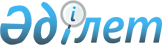 Қазақстан Республикасының 2010 жылдан 2020 жылға дейінгі кезеңге арналған құқықтық саясат тұжырымдамасын іске асыру жөніндегі 2014 жылға арналған іс-шаралар жоспарын бекіту туралыҚазақстан Республикасы Үкіметінің 2014 жылғы 31 наурыздағы № 289 қаулысы

      «Қазақстан Республикасының 2010 жылдан 2020 жылға дейінгі кезеңге арналған құқықтық саясат тұжырымдамасы туралы» Қазақстан Республикасы Президентінің 2009 жылғы 24 тамыздағы № 858 Жарлығына сәйкес Қазақстан Республикасының Үкіметі ҚАУЛЫ ЕТЕДІ:



      1. Қоса беріліп отырған Қазақстан Республикасының 2010 жылдан 2020 жылға дейінгі кезеңге арналған құқықтық саясат тұжырымдамасын іске асыру жөніндегі 2014 жылға арналған іс-шаралар жоспары (бұдан әрі – Іс-шаралар жоспары) бекітілсін.



      2. Орталық және жергілікті атқарушы органдардың, Қазақстан Республикасының Президентіне тікелей бағынатын және есеп беретін мемлекеттік органдардың бірінші басшылары (келісім бойынша):



      1) Іс-шаралар жоспарын орындау жөнінде шаралар қабылдасын;



      2) Қазақстан Республикасы Әділет министрлігіне 2014 жылғы 20 мамырдан және 10 қарашадан кешіктірмей Іс-шаралар жоспарының орындалу барысы туралы ақпарат берсін.



      3. Қазақстан Республикасы Әділет министрлігі 2014 жылғы 10 маусымнан және 10 желтоқсаннан кешіктірмей Қазақстан Республикасының Үкіметіне Іс-шаралар жоспарының орындалу барысы туралы жиынтық ақпарат берсін.



      4. Қазақстан Республикасы Премьер-Министрінің Кеңсесі 2014 жылғы 10 шілдеден және 2015 жылғы 10 қаңтардан кешіктірмей Қазақстан Республикасы Президентінің Әкімшілігіне Іс-шаралар жоспарының орындалу барысы туралы жиынтық ақпарат берсін.



      5. Осы қаулының орындалуын бақылау Қазақстан Республикасы Әділет министрлігіне жүктелсін.



      6. Осы қаулы қол қойылған күнінен бастап қолданысқа енгізіледі.      Қазақстан Республикасының

      Премьер-Министрі                                     С. Ахметов

Қазақстан Республикасы    

Үкіметінің          

2014 жылғы 31 наурыздағы 

№ 289 қаулысымен       

бекітілген          

Қазақстан Республикасының 2010 жылдан 2020 жылға дейінгі

кезеңге арналған Құқықтық саясат тұжырымдамасын іске

асыру жөніндегі 2014 жылға арналған іс-шаралар жоспары      Ескерту. Жоспарға өзгерістер енгізілді - ҚР Үкіметінің 25.06.2014 № 700; 30.06.2014 № 747 қаулыларымен.

Ескертпе: аббревиатуралардың толық жазылуы:

Әділетмині  – Қазақстан Республикасының Әділет министрлігі

Еңбекмині   – Қазақстан Республикасының Еңбек және халықты әлеуметтік

              қорғау министрлігі

Қаржымині   – Қазақстан Республикасының Қаржы министрлігі

ЭБЖМ        – Қазақстан Республикасының Экономика және бюджеттік

              жоспарлау министрлігі 

ӨДМ         – Қазақстан Республикасының Өңірлік даму министрлігі

ҚОСРМ       – Қазақстан Республикасының Қоршаған орта және су

              ресурстары министрлігі

БҒМ         – Қазақстан Республикасының Білім және ғылым министрлігі

ІІМ         – Қазақстан Республикасының Ішкі істер министрлігі

ДСМ         – Қазақстан Республикасының Денсаулық сақтау министрлігі

ТМРА        – Қазақстан Республикасының Табиғи монополияларды реттеу

              агенттігі

ЖС          – Қазақстан Республикасының Жоғарғы Соты

ЖСК         – Қазақстан Республикасының Жоғарғы Сот Кеңесі

МҚІА        – Қазақстан Республикасының Мемлекеттік қызмет істері

              агенттігі

БАА         - Қазақстан Республикасының Байланыс және ақпарат

              агенттігі

БП          – Қазақстан Республикасының Бас прокуратурасы
					© 2012. Қазақстан Республикасы Әділет министрлігінің «Қазақстан Республикасының Заңнама және құқықтық ақпарат институты» ШЖҚ РМК
				№Іс-шараАяқтау нысандарыОрындауға жауаптыларОрындау мерзімі123451«Қазақстан Республикасының кейбір заңнамалық актілеріне еңбек көші-қоны мәселелері бойынша өзгерістер мен толықтырулар енгізу туралы» Қазақстан Республикасының Заңын іске асыру үшін заңға тәуелді нормативтік құқықтық актілерді қабылдауды қамтамасыз етуЗаңға тәуелді актілерЭБЖМ,

ІІМ,

Еңбекмині1-тоқсан2Әкімшілік әділет жүйесін кезең-кезеңмен енгізу жөнінде ұсыныстар дайындауҚазақстан Республикасы Президентінің Әкімшілігіне ұсыныстарӘділетмині,

ЖС (келісім бойынша),

БП (келісім бойынша),

МҚІА (келісім бойынша),

ЭБЖМ1-тоқсан3Алып тасталды - ҚР Үкіметінің 30.06.2014 № 747 қаулысымен.Алып тасталды - ҚР Үкіметінің 30.06.2014 № 747 қаулысымен.Алып тасталды - ҚР Үкіметінің 30.06.2014 № 747 қаулысымен.Алып тасталды - ҚР Үкіметінің 30.06.2014 № 747 қаулысымен.4«Құқықтық актілер туралы» Қазақстан Республикасы Заңының жобасын әзірлеу және Қазақстан Республикасы Парламентінің қарауына енгізуЗаң жобасыӘділетмині2-тоқсан5«Рұқсаттар және хабарламалар туралы» Қазақстан Республикасы Заңының жобасын әзірлеу және Қазақстан Республикасы Парламентінің қарауына енгізуЗаң жобасыӨДМ2-тоқсан6«Қазақстан Республикасының кейбір заңнамалық актілеріне табиғи монополиялар және реттелетін нарықтар мәселелері бойынша өзгерістер мен толықтырулар енгізу туралы» Қазақстан Республикасы Заңының жобасын әзірлеу және Қазақстан Республикасы Парламентінің қарауына енгізуЗаң жобасыТМРА2-тоқсан7«Қазақстан Республикасының кейбір заңнамалық актілеріне бағалау қызметі мәселелері бойынша өзгерістер мен толықтырулар енгізу туралы» Қазақстан Республикасы Заңының жобасын әзірлеу және Қазақстан Республикасы Парламентінің қарауына енгізуЗаң жобасыӘділетмині2-тоқсан8Алынып тасталды - ҚР Үкіметінің 25.06.2014 № 700 қаулысымен.Алынып тасталды - ҚР Үкіметінің 25.06.2014 № 700 қаулысымен.Алынып тасталды - ҚР Үкіметінің 25.06.2014 № 700 қаулысымен.Алынып тасталды - ҚР Үкіметінің 25.06.2014 № 700 қаулысымен.9«Қазақстан Республикасының кейбір заңнамалық актілеріне салық салу мәселелері бойынша өзгерістер мен толықтырулар енгізу туралы» Қазақстан Республикасы Заңының жобасын әзірлеу және Қазақстан Республикасы Парламентінің қарауына енгізуЗаң жобасыЭБЖМ3-тоқсан10Бас бостандығынан айыру орындарындағы адамдарға медициналық қызмет көрсету сапасын арттыру мәселесін пысықтауҚазақстан Республикасы Президентінің Әкімшілігіне ақпаратІІМ,

ДСМ,

мүдделі мемлекеттік органдар3-тоқсан11«Қазақстан Республикасының кейбір заңнамалық актілеріне білім беру мәселелері бойынша өзгерістер мен толықтырулар енгізу туралы» Қазақстан Республикасы Заңының жобасын әзірлеу және Қазақстан Республикасы Парламентінің қарауына енгізуЗаң жобасыБҒМ3-тоқсан12Еңбек және әлеуметтік заңнаманы оларды одан әрі саралау бөлігінде жетілдіру;

әлеуметтік әріптестікті қолдану саласын және оның құралдарын кеңейту;

акционері мемлекет болып табылатын заңды тұлғалар жүзеге асыратын еңбек қызметінде мүмкіндігі шектеулі адамдардың қатысуы мәселелерін құқықтық реттеуді қамтамасыз ету мәселелерін пысықтауҚазақстан Республикасы Премьер-Министрінің Кеңсесіне ақпаратЕңбекмині, мүдделі мемлекеттік органдар3-тоқсан132030 жылға дейінгі зейнетақымен қамсыздандыру жүйесін одан әрі жаңғырту жөніндегі тұжырымдаманы қабылдауды қамтамасыз етуҚазақстан Республикасы Президентінің Әкімшілігіне ақпаратЕңбекмині, мүдделі мемлекеттік органдар3-тоқсан14Адам құқықтары жөнiндегі Уәкiл институты қызметінің тиімділігін арттыру мәселесін пысықтауҚазақстан Республикасы Президентінің Әкімшілігіне ақпаратАдам құқықтары жөніндегі комиссия (келісім бойынша)

Адам құқықтары жөніндегі ұлттық орталық (келісім бойынша)3-тоқсан15«Қазақстан Республикасының кейбір заңнамалық актілеріне азаматтық заңнаманы жетілдіру мәселелері бойынша өзгерістер мен толықтырулар енгізу туралы» заң жобасының тұжырымдамасын талқылауҚазақстан Республикасының Үкіметі жанындағы Заң жобалау қызметі мәселелері жөніндегі ведомствоаралық комиссияның талқылау қорытындылары бойынша шешіміӘділетмині3-тоқсан16Мемлекеттік органдардың «электрондық үкімет» арқылы көрсетілетін мемлекеттік қызметтердің спектрін кеңейту мәселесін пысықтауҚазақстан Республикасы Президентінің Әкімшілігіне ақпаратБАА,

мүдделі мемлекеттік органдар4-тоқсан17Мемлекеттік қызметтердің көрсетілуіне тиімді сыртқы бақылауды енгізу мәселелерін пысықтауҚазақстан Республикасы Президентінің Әкімшілігіне ақпаратМҚІА,

ЭБЖМ,

мүдделі мемлекеттік органдар4-тоқсан18Халыққа қызмет көрсету орталықтары арқылы көрсетілетін мемлекеттік қызметтердің спектрін кеңейту үшін құқықтық реттеуді қалыптастыруҚазақстан Республикасы Президентінің Әкімшілігіне ақпаратБАА,

ЭБЖМ,

мүдделі мемлекеттік органдар4-тоқсан18-1Қазақстан Республикасының Кәсіпкерлік кодексінің жобасын әзірлеу және Қазақстан Республикасы Парламентінің қарауына енгізуКодекс жобасыӘділетмині4 тоқсан19Қазақстан Республикасы Азаматтық іс жүргізу кодексінің жобасын (жаңа редакция) әзірлеу және Қазақстан Республикасы Парламентінің қарауына енгізуКодекс жобасыЖС (келісім бойынша)4-тоқсан20Қазақстан Республикасының нормативтiк құқықтық актілерінің Эталондық бақылау банкін тәжірибелік пайдалануға енгізуҚазақстан Республикасы Премьер-Министрінің Кеңсесіне ақпаратӘділетмині4-тоқсан21Жаңа формациядағы заңгер кадрларды даярлау бөлігінде заң білімін беруді жетілдіру мәселесін пысықтауҚазақстан Республикасы Президентінің Әкімшілігіне ақпаратБҒМ,

мүдделі мемлекеттік органдар4-тоқсан22Қазақстан Республикасының Конституциялық Кеңесінің нормативтік қаулыларын іске асыру бойынша шараларды қабылдауҚазақстан Республикасы Президентінің Әкімшілігіне ақпаратӘділетмині,

мүдделі мемлекеттік органдар4-тоқсан23«Қазақстан Республикасының кейбір заңнамалық актілеріне экологиялық мәселелер бойынша өзгерістер мен толықтырулар енгізу туралы» Қазақстан Республикасы Заңының жобасын әзірлеу және Қазақстан Республикасы Парламентінің қарауына енгізуЗаң жобасыҚОСРМ4-тоқсан24«Халықты жұмыспен қамту туралы» Қазақстан Республикасының Заңына өзгерістер мен толықтырулар енгізу туралы» Қазақстан Республикасы Заңының жобасын әзірлеу және Қазақстан Республикасы Парламентінің қарауына енгізуЗаң жобасыЕңбекмині4-тоқсан25Судьялар жұмысының сапасына және жауапкершілігіне қатысты талаптарды бір мезгілде қатаңдата отырып, олардың қызметтерінің әлеуметтік және материалдық жағдайларын арттыру жөніндегі ұсынымдарды пысықтау (зейнетақы жүйесін жаңғырту шеңберінде)Қазақстан Республикасы Президентінің Әкімшілігіне ақпаратЖС (келісім бойынша),

ЖСК (келісім бойынша),

Еңбекмині,

ЭБЖМ4-тоқсан26Соттарды ақпараттық дүңгіршектермен одан әрі жарақтандыруҚазақстан Республикасы Президентінің Әкімшілігіне ақпаратЖС

(келісім бойынша)4-тоқсан27Қазақстан Республикасының 2010 жылдан 2020 жылға дейінгі кезеңге арналған құқықтық саясат тұжырымдамасын іске асыру жөніндегі 2015 жылға арналған іс-шаралар жоспарын әзірлеу және бекітуҚазақстан Республикасының Үкіметі қаулысының жобасыӘділетмині4-тоқсан28Жекеше сот орындаушы қызметін жүзеге асыратын адамдар санын арттыруҚазақстан Республикасы Президентінің Әкімшілігіне ақпаратӘділетминіЖыл бойы29Қазақстан Республикасы Үкіметінің жанындағы заң жобалау қызметі мәселелері жөніндегі ведомствоаралық комиссияның құрамында үкіметтік емес сектор өкілдерінің санын арттыруҚазақстан Республикасының Үкіметі қаулысының жобасыӘділетминіЖыл бойы30Азаматтықты және қазақстандық отансүйгіштікті насихаттауға, Конституцияға, республиканың заңдары мен мемлекеттік рәміздеріне құрмет сезімін қалыптастыруға бағытталған іс-шараларды жүйелі негізде жүргізуДәрістер,

БАҚ-та сөз сөйлеуӘділетмині,

орталық және жергілікті мемлекеттік органдарЖыл бойы